PROYECTO DE LA LUZSesión 1Primero comentamos en la asamblea que íbamos a comenzar un nuevo proyecto y hablamos de que nos gusta mucho investigar y por eso somos científicos. Posteriormente los plasmamos en papel y cada niño dibujo su forma de vernos como científicos.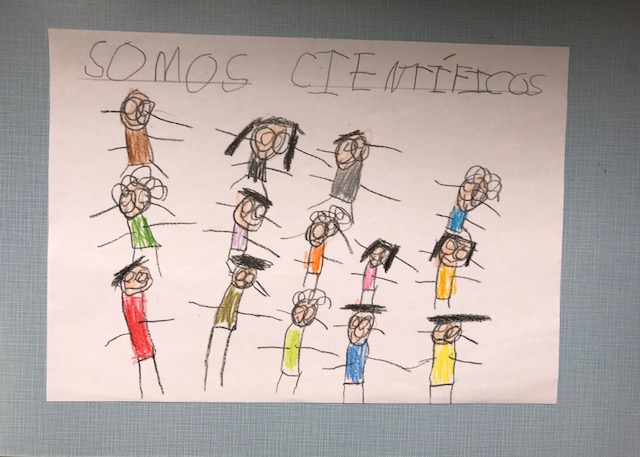 Sesión 2Nuestro primer experimento fue observar qué pasaba cuando había luz y qué pasaba cuando estábamos a oscuras, para ello apagamos las luces del aula y percibimos qué en la oscuridad no podíamos vernos. Posteriormente lo dibujaron.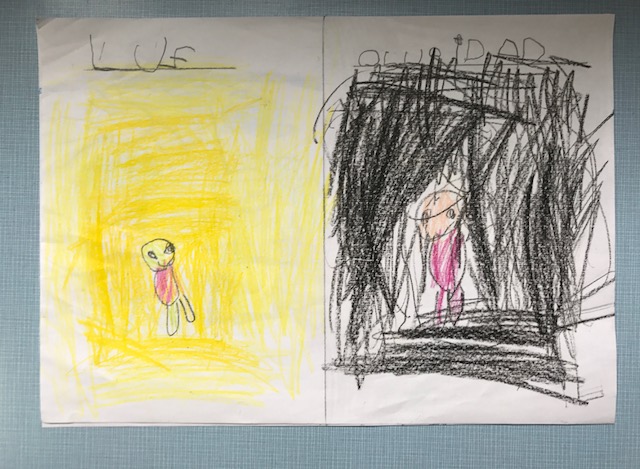 Sesión 3Una vez vista la diferencia entre luz y oscuridad pasamos al siguiente experimento en el cual diferenciamos la luz natural de la luz artificial. Nos quedamos totalmente a oscuras en la clase y observamos que el sol es una luz natural porque no podemos apagarla y encenderla cuando queremos, al igual que la luciérnaga y el rayo. Una vez a oscuras encendimos una vela, una linterna y una lámpara y apreciamos que son luces artificiales porque las podemos apagar y encender a nuestro antojo.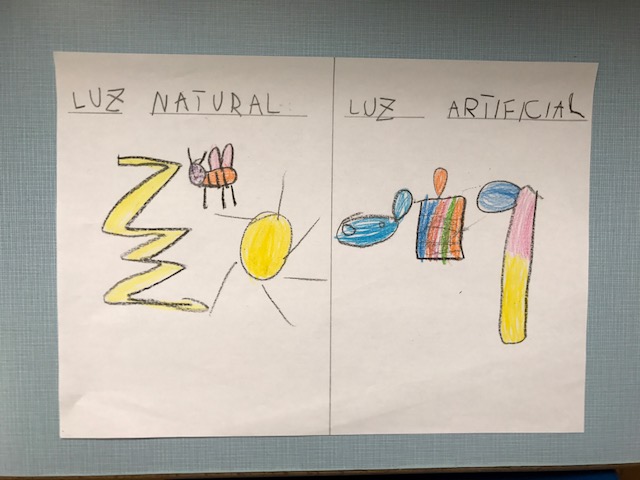 Sesión 4El siguiente experimento consistía en observar los objetos que reflejan la luz para ello utilizamos una linterna y un espejo. Los niños experimentaron cómo la luz (los fotones) rebotaba en el espejo.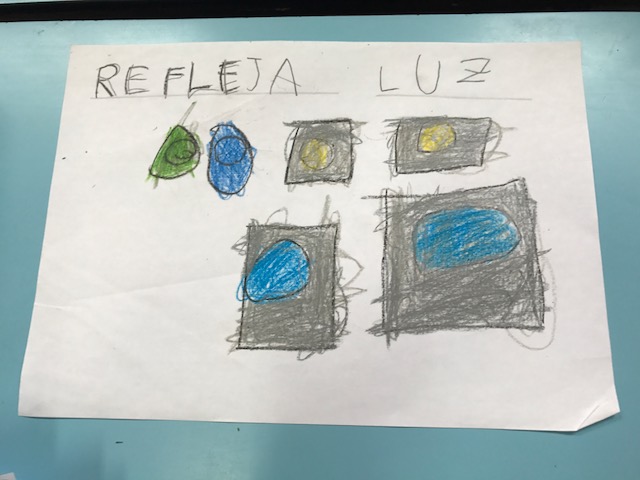 Sesión 5El siguiente experimento fue buscar cosas transparentes, opacas y semitransparentes por la clase y enfocarlas con la linterna para ver si los fotones las traspasaban. Lo explicamos con esta divertida ficha.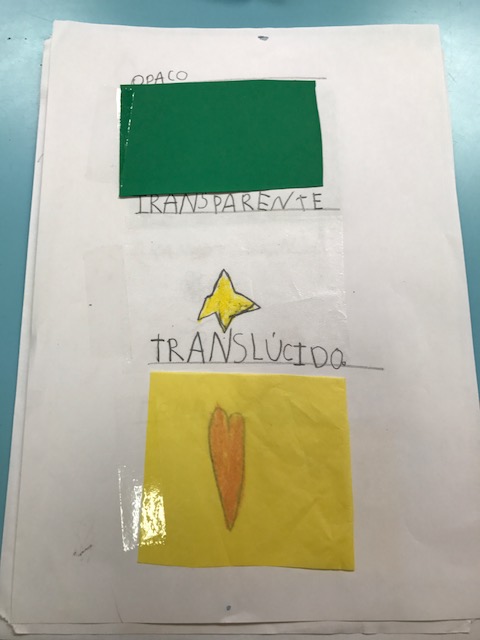 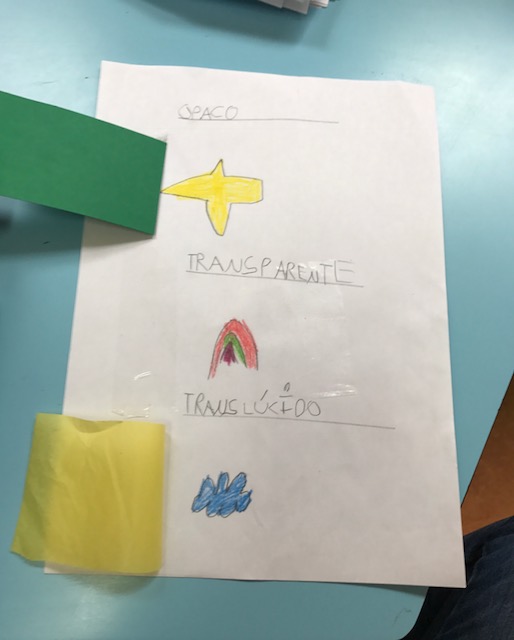 Sesión 6Para seguir tratando el tema de opaco y transparente, realizamos una vidriera con cartulina y papel de celofán. Jugamos con la linterna a observar por dónde pasa y por dónde no pasa la luz.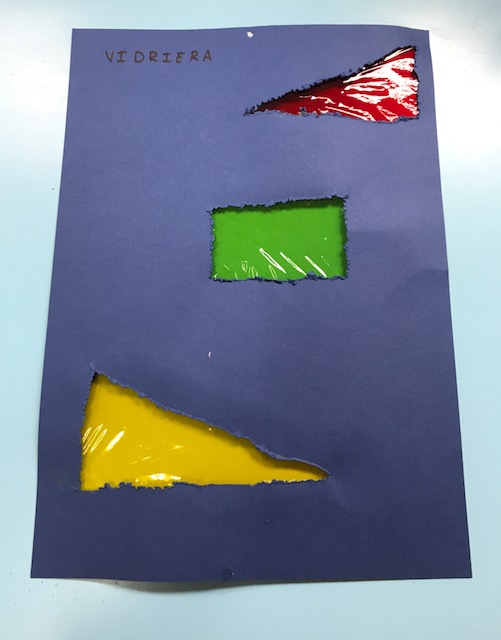 Sesión 7Otro experimento que les resulto muy interesante fue salir al patio y observar como su cuerpo, que es opaco, no dejaba pasar los fotones y creaba la sombra porque los fotones pasaban por los lados así como por arriba y por abajo. Se pusieron en parejas y fueron marcando con una tiza en el suelo la sombra del compañero.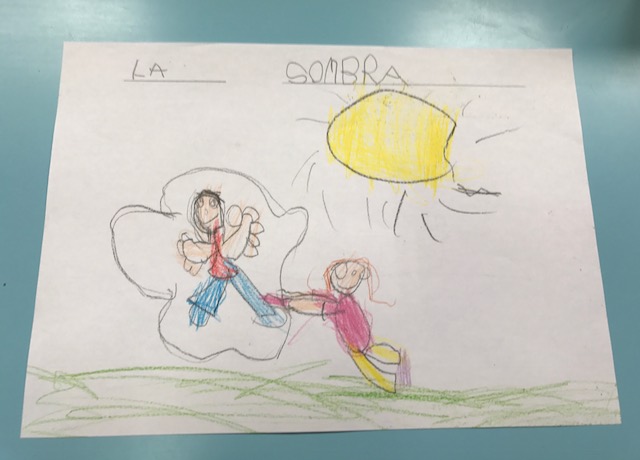 Sesión 8Para finalizar realizamos en el patio un teatro de sombras con unas animales de cartulina que habíamos picado y pegado en palitos de pincho moruno y con unos teatros realizados con cartón por los lados y tela en el centro. Se divirtieron por grupos, unos creando las sombras y otros viendo el teatro y después se intercambiaron.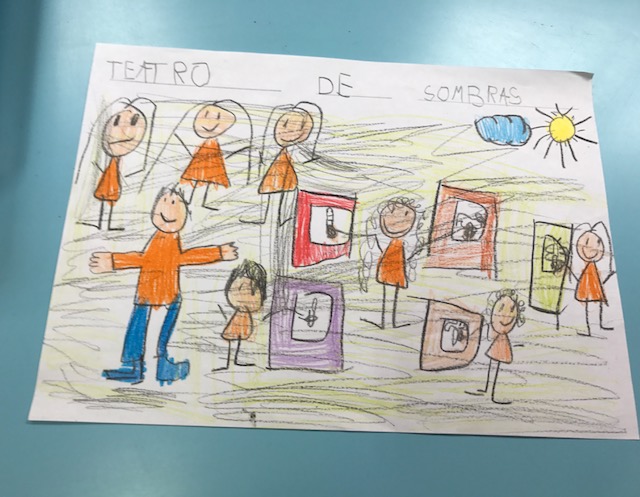 